Acres GroupMarketing Agreement Terms and ConditionsEXHIBIT B - VENDOR Discounts and Services to be Provided to AssociationsThe FirstService In-House Landscaping g Snow and Management Expert resource will be available 1 hour every other week at the Elk Grove Office. FirstService to provide a designated location for Acres Croup to use.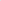 Acres Group will provide "Premier" Pricing to FirstService clients on all Lawn and Snow contracts, as well as landscape enhancements and snow extras including snow Contracts with unlimited occurrences from 2-7.9" or 1-7.9" based on contract specifications.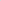 	Acres Group will provide locally grown quality trees, shrubs and perennials from Goodmark Nursery in Wonder Lake, IL.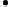 Acres Group will provide FirstService with trained horticulturists, certified arborists, certified applicators for turf & plant health care to ensure they the property receives gold standard knowledge, service, & professionalism.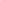  	Acres will help develop long term (3-5 year) strategic plans for an association's landscape program driving the best results while maximizing the association's investment.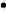 Acres will self-perform all services to the client including but not limited to; Lawn Maintenance Snow & lee Management Landscape enhancements & installation, turf and plant health care, tree care & Arboricultural services, irrigation. aquatics and fountain services Acres Tree Care will deliver to the association a tree inventory including a species count by section of the property.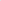 To help manage safety and liability property map will completed identifying all "hazard* trees on the property	The tree inventory will be completed within the first year of service of the association.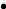 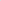 	Acres will provide the association and property manage a monthly report documenting completed work, upcoming schedule of services and pro-active recommendations based upon professional inspections of the property.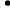 Acres guarantees all workers to be trained ta industry standards and legally documented.Acres will utilize Modeco Timescape (bar code scan) to document when the crew is  the property for both lawn and snow contracts.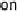 